Het Gouden Stuurwiel: Alfa Romeo Giulia is Mooiste Auto van 2016De lezers van Auto Bild en Bild am Sonntag hebben samen met een deskundige jury de Alfa Romeo Giulia gekozen tot de ‘Mooiste Auto van 2016’. Deze prijs is toegekend tijdens ‘Het Gouden Stuurwiel’ (Das Goldene Lenkrad) verkiezing. Lijnden, 9 november 2016
De Alfa Romeo Giulia is tijdens ‘Het Gouden Stuurwiel’ verkiezing uitgeroepen tot ‘Mooiste Auto van 2016’. Deze prijs is toegekend door de lezers van Auto Bild en Bild am Sonntag samen met een jury van 29 experts uit de autobranche. Onder hen de rallykampioenen Walter Röhrl en Sébastien Ogier, DTM kampioen Mattias Ekström en ontwerper Andrea Zagato.De nieuwe Giulia is door ‘Alfa Romeo Centro Stile’ ontworpen volgens de drie pijlers van Italiaans design: perfecte verhoudingen, eenvoud en kwaliteit van afwerking. De verhoudingen zijn gebaseerd op de technische architectuur van de gehele auto: de belangrijkste aspecten voor Alfa Romeo waren de 50/50 gewichtsverdeling en achterwielaandrijving. Om het gewicht perfect te verdelen, zijn de motor en de mechanische delen tussen de twee assen geplaatst. Het Gouden Stuurwiel wordt sinds 1976 georganiseerd, dit jaar verdeeld over zeven categorieën. In 2011 won Alfa Romeo met de reclamecampagne ‘I am Giulietta’, in 2000 met de 147 en 1995 met de GTV als beste coupé. ----------------------------------------EINDE BERICHT-------------------------------------------Noot voor de redactie, niet voor publicatie:Voor meer informatie kunt u contact opnemen met:Toine DamoPublic Relations OfficerTel: +31 6 2958 4772E: toine.damo@fcagroup.com W: www.fcagroup.comW: www.alfaromeopress.nl	facebook.com/alfaromeonl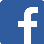 	youtube.com/user/AlfaRomeoNederland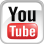 